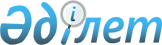 О мерах по материальному, финансово-кредитному и правовому обеспечению государственного оборонного заказа Республики Казахстан
					
			Утративший силу
			
			
		
					Постановление Кабинета Министров Республики Казахстан от 1 августа 1994 г. N 864. Утратило силу - постановлением Правительства РК от 29 сентября 2005 г. N 964



      В целях укрепления обороноспособности и безопасности Республики Казахстан Кабинет Министров Республики Казахстан постановляет: 



      1. Министерствам и ведомствам Республики Казахстан, национальным, акционерным, государственным холдинговым компаниям, предприятиям и организациям, независимо от форм собственности, являющимся исполнителями государственного оборонного заказа обеспечить: 



      обязательное заключение контрактов и выполнение государственного оборонного заказа по поставке продукции для Вооруженных Сил, органов национальной безопасности и внутренних дел; 



      реализацию вооружения, техники, материальных средств, а также продукции общетехнического назначения для нужд обороны и безопасности Республики Казахстан, исключив при этом посреднические коммерческие организации. 



      2. Министерству экономики Республики Казахстан доводить до министерств, ведомств и организаций контрактной системы (исполнителей) объемы закупок и поставок продукции, выполнения работ (услуг) для обеспечения государственных нужд в недельный срок после их утверждения Кабинетом Министров Республики Казахстан. 



      3. Министерству финансов Республики Казахстан для осуществления предварительной оплаты заявленной оборонной продукции государственными заказчиками оборонного заказа обеспечивать их бюджетными ассигнованиями в размере квартальной потребности в первой декаде наступившего квартала. 



      4. Рекомендовать Национальному Банку Республики Казахстан производить в первоочередном порядке конвертацию национальной валюты, направляемой на закупку вооружения, военной и специальной техники, других материальных ресурсов для выполнения государственного оборонного заказа, в пределах средств на счетах государственных заказчиков и исполнителей оборонного заказа. 



      5. Министерству обороны, Министерству внутренних дел, Комитету национальной безопасности, Республиканской гвардии, Министерству промышленности и торговли Республики Казахстан: 



      активизировать работу по реализации неиспользуемых вооружений, военной и специальной техники, других материальных ресурсов, а также продукции, производимой предприятиями оборонного комплекса; 



      направлять финансовые средства, полученные от реализации вооружения, военной и специальной техники, других материальных ресурсов, на приобретение продукции и оплату работ (услуг), необходимых для нужд обороны и безопасности, в том числе на техническое перевооружение и экономическое стимулирование предприятий оборонного комплекса. 



      6. Министерству финансов и Министерству экономики Республики Казахстан: 



      определить совместно с государственными заказчиками и головными исполнителями государственного оборонного заказа порядок расходования средств, полученных от реализации вооружения, военной техники и другого военного имущества; 



      производить экономическое стимулирование исполнителей государственного оборонного заказа в виде выделения целевых дотаций и субсидий, предоставления кредитов на льготных условиях, предоставления иных льгот, предусмотренных законодательством Республики Казахстан. 



      7. Министерству обороны, Министерству внутренних дел, Комитету национальной безопасности, Республиканской гвардии Республики Казахстан совместно с Союзом дизайнеров Казахстана, Государственной холдинговой компанией "Легпром" и другими заинтересованными организациями разработать в 1994 году проект Комплексной дизайн-программы государственного стиля для Вооруженных Сил, органов национальной безопасности, внутренних дел и Республиканской гвардии Республики Казахстан, а также проектную, техническую и технологическую документацию, опытно-эталонные образцы и пробную эксперементальную серию одежды, обуви, экипировки и знаков различия. 



      8. Отнести к государственному оборонному заказу задания его государственных заказчиков и заявки головных исполнителей оборонного заказа, доведенные казахстанским производителям сырьевых ресурсов и согласованные с Министерством экономики Республики Казахстан. 



      9. Возложить на Республиканское хозрасчетное объединение "Казлегснабсбытторг" регулирование на договорной основе объемов поставок сырьевых ресурсов номенклатуры легкой промышленности по предприятиям и организациям, независимо от форм собственности и ведомственной подчиненности, на которых размещен оборонный заказ по вещевому имуществу. 



      10. Установить, что исполнители государственного оборонного заказа Республики Казахстан, необоснованно уклоняющиеся от заключения государственных контрактов или не выполняющие оборонный заказ, несут финансовую ответственность в полном объеме незаключенных или невыполненных контрактов и ущерба, нанесенного указанными действиями обороноспособности и безопасности Республики Казахстан, размеры которого определяются государственными заказчиками оборонного заказа по согласованию с Министерством экономики и Министерством финансов Республики Казахстан. 



      11. Признать утратившим силу пункт 4 распоряжения Премьер-министра Республики Казахстан от 24 декабря 1992 г. N 394. 



Премьер-министр Республики Казахстан 

					© 2012. РГП на ПХВ «Институт законодательства и правовой информации Республики Казахстан» Министерства юстиции Республики Казахстан
				